ИНСТРУКЦИЯ по установке

Гальванических изоляторов VDI-16, VDI-32 и VDI-64Место монтажаПредупреждение!В целях безопасности изделие должно быть установлено в жаропрочной среде. Избегайте присутствия, например, химических веществ, синтетических компонентов, штор или другого текстиля в непосредственной близости от    продукта.Установите гальванический изолятор в защищенное место.Держите свободное пространство - 10 см вокруг прибора для вентиляции.Гальванический изолятор должен быть установлен вертикально, чтобы обеспечить максимальное охлаждение. При нормальных обстоятельствах повышение температуры теплоотвода составляет не более 20°С. УстановкаПредупреждение!Гальванический изолятор должен быть подключен к заземляю, проводящей соединение перед всеми заземляющими соединениями с судном таким образом, чтобы никакие наземные соединения на судне не обходили гальванический изолятор, что делает его эффективным.  Используйте электрические кабели соответствующего сечения.Соединение показано на рисунке ниже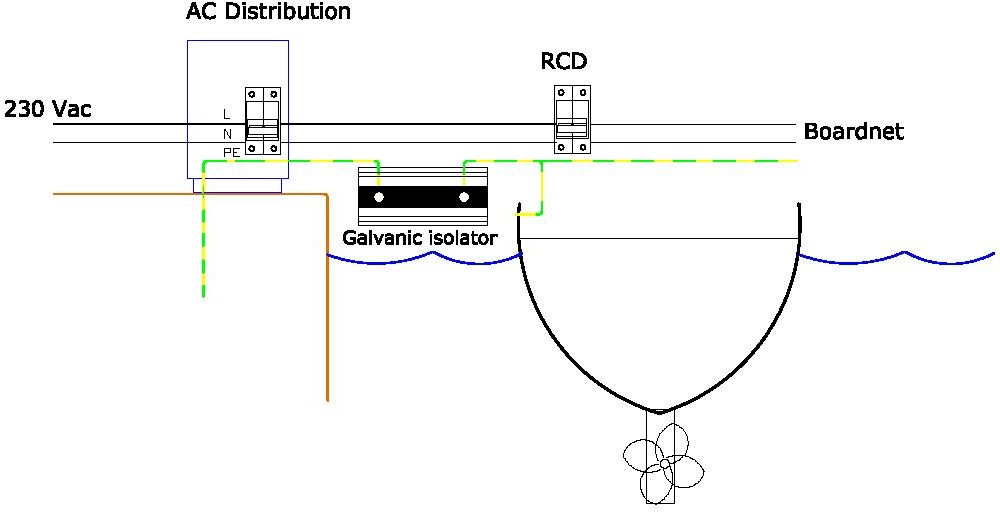 		Схема подключения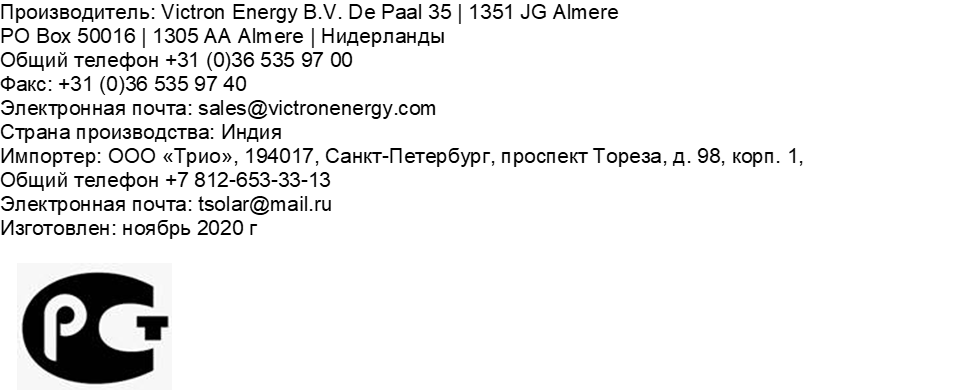 Victron Energy B.V. | De Paal 35 | 1351 JG Almere | The Netherlands General phone: +31 (0)36 535 97 00 | E-mail: sales@victronenergy.com www.victronenergy.com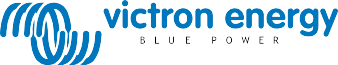 VDI-16VDI-32VDI-64Гальванический изоляторВодонепроницаемыйВодонепроницаемыйВодонепроницаемыйМаксимальный ток16 А32 А64 АПиковый ток (20 мс)1600 А3200 А6000 АКлеммыМ6М6М6Материал корпусаАнодированный алюминийАнодированный алюминийАнодированный алюминийКатегория защитыIP 67IP 67IP 67Вес1 кг2 кг3,2 кгГабариты мм60x120x200   63х164х200   63х164х33560x120x200   63х164х200   63х164х33560x120x200   63х164х200   63х164х335